РЕСПУБЛИКА ТАДЖИКИСТАН МИНИСТЕРСТВО ОХРАНЫ ПРИРОДЫНАЦИОНАЛЬНАЯ ПРОГРАММАПО ПРЕКРАЩЕНИЮИСПОЛЬЗОВАНИЯ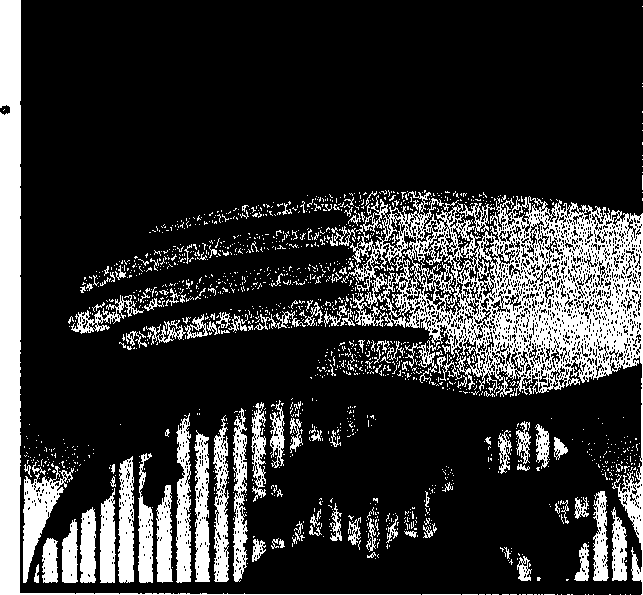 ОЗОНО-РАЗРУШАЮЩИХ ВЕЩЕСТВДУШАНБЕ. АВГУСТ 1999 Г.Содержание Национальной ПрограммыТитульный лист Национальной ПрограммыСтрана:	Республика Таджикистан	Дата полученияВедущая Национальная организация:	Министерство охраны природыВедущая организация-Исполнитель: Срок	ПРООН, ЮНЕП 2000-2003г.г.
действия Национальной Программы:1. График прекращения использования2. План Действий Правительства3. Проекты, представленные для финансированияИТОГО:	33.65      1.072.226     194.956      877.2704. СтоимостьРЕЗЮМЕ1. Общие сведенияТаджикистан является   Центрально-Азиатской Республикой, образовавшейся 9 сентября 1991 года после распада СССР. В 1992 году Республика Таджикистан была принята в члены Организации Объединенных Наций. Государство является главным инициатором и координатором всех политических, экономических и социальных реформ.Таджикистан ратифицировал Венскую Конвенцию 4 ноября 1995, 13 декабря 1997 года Таджикистан стал Стороной Монреальского Протокола и Лондонской поправки к нему.Республика Таджикистан расположена к западу от Китая и занимает площадь в 143,100 кв. км. Таджикистан граничит с Афганистаном (1,206 км), Китаем (414 км.), Киргизией (870 км.) и Узбекистаном (1,161 км.). Республика окружена сушей со всех сторон. Климат континентальный, характеризуется жарким летом и мягкой зимой (на Памире полузасушливый по полярности).Численность населения Республики Таджикистан составляет 6 020 095 человек, 41% - составляет население в возрасте до 14 лет, 54% - в возрасте от 14 до 64 лет и 5% -старше 65 лет. Прирост населения составляет 1,3% (1998 г.).Административно Республика Таджикистан делится на 3 области, одна из которые автономная (Горно-Бадахшанская автономная область - ГБАО), и Районы Республиканского подчинения. Столица Таджикистана - город Душанбе.Внутренний валовой продукт в Республике Таджикистан является самым низким среди бывших Советских Республик. Ведущая роль в экономике принадлежит сельскому хозяйству. Хлопок является основным видом сельскохозяйственного производства. В республике создана промышленность, представляющая 80 отраслей и видов производства от электроэнергетики до отраслей легкой промышленности и переработки сельскохозяйственной продукции (около 20% от общего объема производства). Преобладающей отраслью в промышленности является цветная металлургия. Ведутся работы по разведке, добыче и обработке драгоценных и полудрагоценных камней. Развиты такие отрасли промышленности как машиностроение и химическая промышленность.Экономика Республики Таджикистан сильно ослабла за 4 года гражданских конфликтов, а также после потери субсидий из Москвы и рынков сбыта продукции, производимой в Таджикистане. Тем не менее, Правительство Республики Таджикистан осуществляет радикальную реструктуризацию национальной экономики.В настоящее время в республике осуществляется приватизация, с целью создания льготных условий для иностранных вложений. Проводятся социальные реформы, направленные на улучшение жизненных условий и на увеличение покупательной способности жителей Таджикистана; на реформирование сельскохозяйственного сектора, основанного на более широкой земельной приватизации; на модернизацию здравоохранения и туризма, а также на развитие традиционных национальных искусств и промыслов. Согласно данных Государственного агентства по статистике, показатель внутреннего валового продукта вырос в 1998 году на 1,09%, впервые после нескольких лет гражданской войны.2.	Существующее положениеВ настоящее время Таджикистан потребляет около 60.11 тонн ОРС (озоноразрушающая способность) ОРВ (озоноразрушающие вещества) , из которых вещества ХФУ (хлофторуглероды), относящиеся к Приложению А Группы 1 составляют 56,32 ОРС тонн (93.7%). Вещества, относящиеся к Приложению В Группы 2, составляют 0.12 ОРС тонн (0,2%). ГХФУ (гидрохлорфторуглероды) - вещества Приложения С составляют около 1.80 ОРС тонн (3%), вещества Приложения Е Группы 1 (метилбромид) составляют 1.87 ОРС тонн (3.1 %).В 1998 году потребление ОРВ, по сравнению с 1994 годом, увеличилось в3,3 раза. В 1994 году, потребление веществ, относящихся к Приложениям А и В, составляло 0,003 кг на душу населения. Потребление всех веществ, относящихся к Приложениям А и В, в 1998 году составляло 0.0094 кг на душу населения.За десять лет (1986 -1995 г.г.) потребление ОРВ в Таджикистане снизилось на 82%, с 213,04 ОРС тонн в 1986 году до 38.14 ОРС тонн в 1996 году. Потребление ОРВ сократилось из-за структурных изменений в промышленности, а также в результате значительного сокращения производства бытовых холодильников Душанбинским заводом холодильников (ДЗХ) «Памир».Холодильный сектор является самым крупным потребителем ОРВ, в котором использовалось 58,12 ОРС тонн или 96,7% от общего потребления ОРВ в 1998 году.3.	Выполнение мероприятий по прекращению использования озоноразрушающихвеществ.Правительство Таджикистана проявляет готовность следовать Монреальскому Протоколу и его поправкам в стратегии замещения ОРВ и выполнения графика ускоренного их замещения неразрушающими озон веществами.Основные отрасли потребления должны выбрать заменители ОРВ и технологии по их замещению. Планируется принятие административных мер по сбору точной информации по потреблению ОРВ в республике, а также введение запретов на импорт ОРВ и на импорт оборудования, использующего и содержащего ХФУ.Квоты на импорт должны налагаться на импортеров ОРВ с целью заморозить импорт ОРВ на существующем уровне и поддержать график их замещения.Страны участники Монреальского Протокола будут обучаться мониторингу в рамках Среднего проекта Глобального Экологического фонда (ГЭФ) «Для обеспечения льгот в торговле и лицензировании положений Монреальского Протокола в Странах с переходной экономикой» (CEITs).Правительство Таджикистана предлагает для внедрения конкретные проекты:проект институционального укрепления;-   план управления хладагентами;создание схемы восстановления и рециклирования в секторе хладагентов;обучение техников, работающих в секторе по обслуживанию холодильного и кондиционирующего оборудования и исключение ХФУ-12 в производстве бытовых холодильников.4. Финансирование проектов*Финансирование, предоставляемое ГЭФ, составит 261.668 US$; Вклад Правительства составит 21.000 US$. **Финансирование, предоставляемое ГЭФ, составит 172.656 US$; Вклад Правительства и промышленности составляет 173.956 US$.В результате выполнения предложенных проектов, потребление ОРВ составит 33.65 ОРС тонн, т.е. 64% от общего потребления ОРВ в 1998 году. Использование оставшихся 18.97 ОРС тонн будет прекращено в результате технологических изменений в отрасли охлаждения и экономического роста в Республике Таджикистан, а также повышения общественного сознания через средства массовой информации.Правительство предполагает, что потребление ОРВ Приложений А и В будет прекращено к январю 2004 года.Ожидаемое снижение потребления ОРВ в сфере обслуживания будет происходить с помощью активного сотрудничества между промышленностью и Правительством (Государством) путем осуществления мер по регулированию, предложенных в Национальном Плане Действий и путем выполнения выше указанных проектов. Требования по обслуживанию холодильного оборудования должны выполняться в соответствии с требованиями, заложенными в проектах по восстановлению и рециклированию ОРВ. Прекращение использования ГФХУ будет происходить в соответствии с требованиями Монреальского Протокола и поправок к нему для стран не участниц Ст.51. Введение1.1 Причина.Таджикистан, также как и мировое сообщество, озабочено разрушением озонового слоя и поддерживает все попытки международного сообщества защитить его. Республика Таджикистан стала участником Протокола Венской Конвенции от 4 ноября 1996 года и Монреальского Протокола и Лондонских поправок от 13 декабря 1997 года.Таджикистан является Центрально-Азиатской Республикой, которая получила независимость 9 сентября 1991 года, после распада СССР. В 1992 году Республика Таджикистан была принята в ООН и с этого времени Правительство Республики Таджикистан стимулирует и координирует все политические, экономические и социальные изменения в стране.Таджикистан расположен к западу от Китая и занимает площадь в 143,100 кв. км. Республика граничит с Афганистаном (1.206 км), Китаем (414 км), Киргизстаном (870 км), Узбекистаном (1.161 км) и окружена сушей со всех сторон. Республика Таджикистаннаходится на 39 градусе к северу и 71 градусе к востоку в Центральной Азии и имеет протяженность в 700 км с запада на восток и в 350 км с севера на юг. Протяженность границ Таджикистана составляет 590 км с Кыргызстаном, 950 км с Узбекистаном, 1030 км с Исламской Республикой Афганистан и 430 км с Китайской Народной Республикой.Таджикистан - типичная горная страна с абсолютными высотами поверхности от 300 м до 7495 м. Основная черта орографии - чередование горных хребтов и долин различной величины и формы. Свыше 93% территории Таджикистана занимают горы, относящиеся к горным системам Тянь-Шаня, Гиссаро-Алая и Памира, разделенные межгорными котловинами и долинами - Ферганской, Зеравшанской, Вахшской, Гиссарской и др. Почти половина территории расположена на уровне свыше 3000 метров.Численность населения Таджикистана составляет 6 020 095 человек (июль 199& г.). Из них 41% - составляют дети до 14 лет, 54% - население моложе 64 лет и 5% - старше 65 лет. В 1998 г. прирост населения составил 1,3%. Городское население составляет 28%, сельское - 72%. Средняя плотность населения в 1997 году составляла 41 человек на 1 кв. км.Административно Таджикистан делится на 3 области, одна из которых автономная (ГБАО), и Районы Республиканского подчинения. Столица Таджикистана - г. Душанбе.Таджикская экономика сильно ослабла в результате 4-х лет гражданского конфликта, а также после потери субсидий из Москвы и рынков сбыта для продукции, производимой в республике. В экономике преобладает сельское хозяйство, где выращивание хлопка является основной отраслью.Тем не менее, Правительство Республики Таджикистан осуществляет радикальную реструктуризацию национальной экономики. В республике создана промышленность, представляющая более 80 отраслей и видов производства от электроэнергетики до легкой промышленности и промышленной переработки сельскохозяйственной продукции (около20%). Преобладающей отраслью в промышленности является цветная металлургия. Хорошо развиты горнодобывающая и горно-перерабатывающая, а также химическая промышленности и машиностроение. Ведутся работы по разведке, добыче и обработке драгоценных и полудрагоценных камней.В настоящее время проводится приватизация с целью создания благоприятных условий для иностранных инвестиций. Правительство Республики Таджикистан предпринимает меры направленные на реализацию социальных реформ, таких как: повышение уровня доходов населения; насыщение потребительского рынка; совершенствование структуры аграрного сектора на основе изменения форм собственности; на модернизацию здравоохранения и туризма; дальнейшее развитие в стране традиционных искусств и промыслов.По данным Государственного агентства по статистике, за последние несколько лет показатель внутреннего валового продукта (ВВП) вырос на 1,09 %.Страновая Программа по прекращению использования ОРВ, согласно Монреальскому Протоколу, была разработана для того, чтобы Таджикистан сделал правильный выбор по предстоящим ограничениям и запретам на ОРВ и определил техническую и финансовую помощь, предоставляемую ГЭФ.Страновая Программа по прекращению использования ОРВ составлена, согласно руководству, изданному Исполнительным Комитетом Многостороннего фонда, и основана на данных, собранных Министерством охраны природы Республики Таджикистан. Она состоит из следующих пунктов:оценка существующего потребления ОРВ в Таджикистане, включая импорт продукции, содержащей ОРВ;схема стратегии дальнейшего исключения ОРВ;создание Плана Действий, включающего необходимые мероприятия по мониторингу и определению нужного курса в прекращении использования ОРВ в стране;создание потенциальных проектов. Правительство и местные отрасли промышленности нуждаются в международной поддержке для того, чтобы способствовать процессу сокращения ОРВ.Страновая Программа, также, предлагает административные схемы, в которых процесс прекращения будет прогрессировать. Программа определяет систему учёта и мониторинга ОРВ.1.2	СтатусОтчёт по Страновой Программе был составлен Национальной группой по Озону (NOWG) под руководством Министерства охраны природы и принят Правительством Республики Таджикистан.В формировании Страновой Программы принимали участия следующие Министерства и ведомства: Аппарат Президента, Государственный Комитет по промышленности, Государственный комитет по статистике, Таможенный комитет при Правительстве Республики Таджикистан, Государственный комитет по контрактам и торговле, Управление пожарной охраны МВД, отрасли промышленности и ведомства, использующие ОРВ.После принятия Правительством Национальной стратегии прекращения потребления ОРВ и Плана Действий, их осуществление будет обязательным для всех государственных и частных ведомств, связанных с использованием ОРВ.1.3	Полученная помощьUNEP/DTIE обеспечили финансовую и экспертную помощь Правительству Таджикистана в сборе данных по потреблению ОРВ, подготовке Страновой Программы по прекращению использования ОРВ, создании Национальной стратегии и Плана Действий, в разработке проектов по обучению техников, работающих в области обслуживания холодильного и кондиционирующего оборудования и сотрудников Таможенного Комитета при Правительстве Республики Таджикистан. ПРООН (финансируемая ГЭФ) направила международных экспертов по техническим вопросам для определения объемов использования ОРВ в специальных секторах и утвердило Национального Консультанта в секторе по разработке проектов, для оказания помощи Национальному Координатору по Озону и рабочей группе при подготовке Национальной Страновой Программы.Представители Таджикистана принимали участие в Межгосударственном Консультативном Совещании на высшем уровне по Монреальскому Протоколу. Оно состоялось в мае 1997 года в г. Ташкенте. Организатором совещания была UNEP, финансирование осуществлял ГЭФ.В подготовке Страновой Программы свою помощь и сотрудничество предложили государственные учреждения, такие как: Государственный Комитет по статистике, Государственный Комитет по контрактам и торговле, Государственный Комитет по делам промышленности, Таможенный комитет при Правительстве Республики Таджикистан, Таджикская железная дорога, Таджикский Технический Университет (г. Душанбе), предприятие «Рембыттехника», Душанбинский завод холодильников «Памир», а также частные мастерские по ремонту холодильного и кондиционирующего оборудования.2.      Существующее положение2.1   Существующее и прогнозируемое потребление ОРВ2.1.1 Текущее потреблениеПотребление ОРВ в Республике Таджикистан, представленное в таблице 2.1, было определено на основании данных, полученных из Государственного таможенного комитета, Государственного комитета статистики, опроса основных потребителей.Таджикистан не производит ОРВ, которые контролируются Монреальским Протоколом. С 1990 года на Яванском электрохимическом заводе прекращен выпускхмеси ХФУ-11 и ХФУ-12, а также производство бытовых химических и парфюмерных препаратов в аэрозольной упаковке, где в качестве пропеллента использовалась эта,смесь, на долю которой в 1986 году приходилось 7,55% от общего потребления UPB в республике.Общее потребление всех ОРВ в 1998 году составило 91,85 метрических тонн, соответствующих 60,11 ОРС тонн. Из общей массы ОРВ, потребляемых в республике, на вещества Приложения А Группы 1 приходится 93,75 (ХФУ-12), вещества Приложения В Группы 2 составляют 0,2% (тетрахлорметан), вещества Приложения С Группы I - 3% (ГФХУ-22) , на вещества Приложения Е Группы 1 приходится 3,1%) (метилбромид).Таблицы 2.1. и 2.2. показывают количество потребления веществ пользователями в 1998 году.Таблица 2.1 Потребление веществ, входящих в категорию ОРВ в 1998 г.В условиях жаркого климата Таджикистана 96.5% ОРВ используется в холодильном секторе, включая производство и обслуживание бытовых холодильников (45,5 %), обслуживание торговых холодильников (41,3%), обслуживание холодильников на транспорте (3,7%) и обслуживание кондиционирующего оборудования (3,3%). От общего потребления ОРВ 0,2%, используется в качестве растворителей и 3,1%) применяется в сельском хозяйстве, как фумигант.Таблица 2.2 Потребление ОРВ по секторам использования в 1998 году.Согласно данным, полученным в результате инвентаризации ОРВ, в Таджикистане в качестве огнетушителей галлоны не использовались. Большинство огнетушителей, применяемых в стране, содержат жидкие вещества (не содержащие ХФУ) и Carbon dioxide.При рафинировании растительных масел применяются вещества не содержащие ХФУ. На крупных предприятиях пищевой промышленности в основном используются холодильники, где в качестве охлаждающего агента применяется аммиак.Данные таблицы 2.3 показывают потребление ОРВ за последние 13 лет. За период с 1986 по 1994 год наблюдалось значительное уменьшение потребления ОРВ, более чем в 11,6 раза. Причиной этому послужила тяжелая экономическая ситуация в стране и гражданская война. С 1995 года наблюдался рост потребления, который в 1998 году увеличился в 3,3 раза, по сравнению с 1994 годом.С 1990 года в стране полностью прекратилось производство ХФУ-11 и ХФУ-12 и аэрозолей, в которых в качестве пропеллентов использовалась смесь этих ОРВ.Таблица 2,3 Тенденция изменения контролируемого потребления ОРВ в 1986 - 1998В период с 1990 по 1995 год, в связи с трудной экономической ситуацией сложившейся в республике, покупка бытовых холодильников и кондиционеров населением значительно сократилась (с 27.200 штук в 1990 г. до 1500 1995г.). Однако, с августа 1995 года по август 1999 года наблюдается положительная тенденция восстановления национального рынка Таджикистана в этой сфере. Реализация продукции за указанный период увеличилась до 70.078 единиц.2.1.2 Прогнозируемое потребление.Правительству Республики Таджикистан был дан прогноз потребления ОРВ, выполненный на основе прогноза социального развития Таджикистана, представленный Министерством экономики и внешних экономических связей и Государственным комитетом по статистике на период с 1998 года по 2001 год. Все промышленные секторы будут стабильно развиваться и ВВП увеличится в среднем на 1.09% в год.Рост промышленного производства в стране останется неизменным. Планируется дальнейшее укрепление цветной металлургии, машиностроения, химической, горнодобывающей и горно-перерабатывающей, пищевой и легкой промышленностей, топливно-энергетического комплекса.Предполагается создать новые и реконструировать существующие промышленные мощности и, таким образом, увеличить производство промышленной продукции и довести её качество до уровня мировых стандартов.Темпы роста численности населения, в последующие годы, останутся стабильными -1,3%.Учитывая, что жизненный уровень в последующие годы возрастет, в период с 1998 года по 2010 год население сможет осуществлять дополнительный ремонт и обслуживание существующего холодильного и кондиционирующего оборудования. Кроме этого, в настоящее время, процесс приватизации в области обслуживания и торговли происходит достаточно быстро, в результате предполагается рост потребления ОРВ для ремонта и эксплуатации коммерческого холодильного и кондиционирующего оборудования.Также, необходимо учесть возможное увеличение количества холодильников и кондиционеров всех типов, в которых в качестве хладагента используются заменители ОРВ. Следует принять во внимание, что в последние годы при строительстве офисов, зданий, отелей, банков и т.д. продолжается установка систем центрального кондиционирования с использованием ХФУ.Тенденция потребления ОРВ, основанная на требованиях национального рынка, в последующие 10 лет проиллюстрирована в Таблице «Прогноз неограниченного потребление ОРВ с учетом ОРС в Таджикистане до 2010 года» (Приложение 1). В Приложении 1 представлены графики поэтапного исключения ОРВ, с которым Правительство Республики Таджикистан полностью согласно.2.2 Промышленная структура 2.2.1 Импортеры ОРВТаможенный Комитет при Правительстве Республике Таджикистан в настоящее время использует основные принципы Гармонизированной Системы (ГС). С 1996 года Таможенным Комитетом при Правительстве Республике Таджикистан введено декларирование импорта и экспорта веществ и продукции по кодам товарной номенклатуры внешней экономической деятельности (ТН ВЭД).В соответствии с данными Таможенного Комитета при Правительстве Республики Таджикистан практически все ОРВ импортируются из Российской Федерации.Основными импортерами ОРВ в настоящее время являются: Душанбинский завод холодильников «Памир»; АО «Рембыттехника», Таджикская железная дорога, посреднические фирмы, занимающиеся поставкой ОРВ в республику (Таблица 2.5).В настоящее время в республике происходит некоторое накопление ОРВ и их использование на предприятиях машиностроительной и электротехнической промышленностей, на железной дороге будет продолжаться в течение ряда лет.Анализ объема потребления и импорта ОРВ показывает, что существующая система мониторинга несовершенна:регулируемые вещества декларируются под другими кодами товарной номенклатуры;практически не контролируются смеси ОРВ, хотя методология их подсчетасуществует;отсутствует контроль продукции, содержащей ОРВ;не проводится проверка химического состава ОРВ;имеются неучтенные источники поступления ОРВ.Таблица 2.4 Основные импортеры ОРВ в 1997 и 1998 г.г.2.2.2 Потребители ОРВОсновными потребителями ОРВ являются предприятия обслуживающие холодильные установки, стационарные и передвижные устройства кондиционирования воздуха. На эти цели используется 96.7% от общего потребления ОРВ или 58.12 ОРС тонн в 1998 году. От общего потребления ОРВ в стране на обслуживание холодильного оборудования приходится 40%, обслуживание кондиционеров - 6.3%), на производство бытовых холодильников - 7%).Потребление тетраметилхлорида в 1998 году составило 0.2% от общего потребления ОРВ в Таджикистане, а потребление метилбромида, используемого в сельском хозяйстве в качестве фумиганта, составило 3.1% от общего потребления ОРВ.2.2.2.1 Сектор холодильного оборудованияВ 1998 году на производство бытовых холодильников и обслуживание холодильного и кондиционирующего оборудования было использовано 58,12 ОРС тонн, что составило 96.7% от общего потребления ОРВ в стране. Из них на холодильное оборудование приходится 54.32 ОРС тонн (ХФУ-12) или 90.4% от общего потребления ОРВ, в сфере обслуживания кондиционеров используется 3,8 ОРС тонн (2,00 ОРС тонн ХФУ-12 и 1,8 ОРС тонн ГХФУ-22), что составляет 6,4 % от общего потребления ОРВ в стране. Использование ОРВ в отраслях охлаждения составило:производство бытовых холодильников - 4.04 ОРС тонн, или 6.72%;обслуживание бытовых холодильников - 23.28 ОРС тонн, или 38.73 %;обслуживание коммерческих холодильников - 24.79 ОРС тонн, или 41.24%обслуживание    холодильников    на    транспорте    (железнодорожные    вагоны-холодильники и автомобильные холодильные установки) - 2.21 ОРС тонн или 3.7 %;обслуживание транспортных кондиционеров - 2.00 ОРС тонн, или 3.3 %Производство бытового холодильного оборудованияВ Таджикистане существует одно предприятие, на котором производятся бытовые холодильники - это Душанбинский завод холодильников (ДЗХ) «Памир». Завод был введен в строй в 1964 году и его производственная мощность составляла 176.000 тыс. единиц в год. Количество продукции выпущенной за период с 1964 по 1998 год составило 3.6 миллиона единиц. За период с 1991 года по 1995 год производственная мощность снизилась до 1500 единиц в 1995 году. Гражданская война явилась причиной экономических трудностей в стране, вследствие чего, снизилась покупательная способность населения.С 1995 по август 1999 года потребности рынка возросли, и завод увеличил производительность с 1.500 до 70.078 единиц.В настоящее время ДЗХ «Памир» производит 3 типа бытовых холодильников и морозильников на двух производственных линиях. С 1993 года завод прекратил использование твердых полиуретановых изоляционных материалов для корпусов и дверей холодильного оборудования и перешел на использование стекловолокна в качестве изоляционного материала.Для заправки холодильного оборудования в 1997 году было использовано 0.3 ОРВ тонн, в 1998 году - 4.04 ОРВ тонн и до августа 1999 года - 4.57 ОРВ тонн. За 12 месяцев(с августа 1998 года по август 1999 года) для производства 70.087 бытовых холодильников завод использовал 8.61 ОРС тонн ОРВ (ХФУ-12). В 1998 году ДЗХ «Памир» имел в запасе с прошлых лет 4.21 ОРС тонн ХФУ-12 и использовал их в производстве холодильников. В настоящее время запасы ХФУ-12 закончились.В 1998 году 84 холодильника были экспортированы в Пакистан. Остальные 70.003 домашних холодильников реализованы на внутреннем рынке за период с августа 1998 года по август 1999 года.ДЗХ «Памир» планирует к 2010 году довести производство битовых холодильников до 100000 единиц ежегодно.Правительство Таджикистана и руководство ДЗХ «Памир» приняли решение о замене озоноразрушающего хладагента ХФУ-12 альтернативным озоносберегающим веществом. Проект исключения использования ХФУ-12 из производства был представлен Страновой Программой на рассмотрение Совету ГЭФ. Руководство ДЗХ «Памир» и Государственный Комитет по промышленности изучают возможности использования ГФУ-134а или С-1 - нового хладагента, созданного в России, при производстве бытовых холодильников. ДЗХ «Памир», после выбора озононеразрушающего пенообразующего агента, возобновит производство полиуретановых изоляционных материалов. Пока не будет сделан выбор, завод продолжит использование стекловолокна в качестве изоляционного материала.Торговые холодильникиВ Таджикистане существует около 50 холодильных камер и 13000 торговых холодильников. Это старые холодильники, которые часто нуждающиеся в ремонте. В 1998 году для обслуживания этого оборудования было использовано 24.79 ОРС тонн ХФУ-12, составляющего 41.2 % от общего количества ОРВ, использованного в холодильном секторе.Промышленные холодильникиВ настоящее время, во многих промышленных холодильных установках, которые используются для хранения продуктов питания, в качестве хладагента применяется аммиак. В стране имеется 18 единиц такого оборудования, импортером аммиака является Вахшский азотнотуковый завод, расположенный в г. Сарбанде.Бытовые холодильникиПрактически все предприятия, учреждения, организации и население Таджикистана используют бытовые холодильники и морозильные камеры. В республике насчитывается около 900000 домашних холодильников, произведенных в Таджикистане или импортированных из Российской Федерации, Латвии, Беларуссии, ОАЭ, Казахстана, Эстонии и Молдовы, в которых в качестве хладагента используются ХФУ-12 и ГФУ-134а. Согласно последним данным Таможенного Комитета при Правительстве Республики Таджикистан около 7000 единиц, включая торговые холодильные установки, были импортированы за последние 12 месяцев (август 1998 года- август 1999 года).Охлаждение на транспортеПосле гражданской войны для транспортировки продуктов питания в основном использовались железнодорожные вагоны-холодильники, т.к. автомагистрали были сильно повреждены. Общее количество ОРВ, использованное в этом секторе, составило 2.21 ОРС тонн, что соответствует 4.1 % от общего потребления в холодильном секторе или 3.7% от общего потребления ОРВ в стране.С 1995 года Таджикская Железнодорожная Компания является основным потребителем ХФУ-12 в секторе охлаждения на транспорте. До 1995 года ремонт и техническое обслуживание вагонов-холодильников осуществлялось в Российской Федерации и Республике Узбекистан. В настоящее время, имеющиеся железнодорожные вагоны-холодильники (49 единиц), ремонтируются и проходят техническое обслуживание на базе специальных служб Таджикской Железнодорожной Компании. В течение 1998 года для ремонта и технического обслуживания вагонов-холодильников было использовано 2.00 ОРС тонн ХФУ-12, что составило 3.7 % от общего потребления ХФУ-12 в холодильном секторе.Незначительное количество ХФУ-12 было использовано для ремонта и технического обслуживания автомобильных рефрижераторов.Кондиционирование воздухаВ условиях жаркого климата Таджикистана существует необходимость использования оборудования для охлаждения воздуха в жилых помещениях, административных зданиях, в учебных и медицинских учреждениях. Централизованные системы воздушного кондиционирования применяются на заводах, в гостиницах, в государственных учреждениях. Все установки воздушного охлаждения работают, используя в качестве хладагента ГХФУ-22. Для технического обслуживания бытовых кондиционеров в 1998 г. было израсходовано 1.56 ОРС тонн ХФУ-12, что составляет 2.7 % от общего потребления ОРВ в холодильном секторе, тогда как для обслуживания систем воздушного кондиционирования необходимо 0.24 ОРС тонн ГХФУ-22 или 0.4 % от общего потребления ОРВ.Для кондиционирования воздуха на транспорте использовано 2.00 ОРС тонн ХФУ-12, что составляет 3.4 % от общего потребления ОРВ в холодильном секторе и 3.3 % от общего использования ОРВ. В основном эти вещества используются для обслуживания систем воздушного кондиционирования в железнодорожных вагонах. Использование ОРВ в системах кондиционирования в автомобилях невысоко, так как импорт машин с такими системами является незначительным.Обслуживание систем охлаждения и воздушного кондиционированияРасход ОРВ на обслуживание холодильного оборудования составляет 54.32 ОРС тонн или 90.4 % от общего количества ОРВ, используемого в республике. Нг обслуживание бытовых холодильников расходуется 23.50 ОРС тонн (45.5%); коммерческих холодильников - 24.79 ОРС тонн (41.2 %), транспортных холодильников -2.21 ОРС тонн (3.7%).Холодильная отрасль на транспорте возродилась в последние 2 года, после окончания гражданской войны. Для обслуживания холодильного оборудования автотранспортными предприятиями в 1998 году было использовано только 0.21 ОРС тонн ХФУ-12.В 1999 году в республике насчитывалось 83 мастерских, занимающихся обслуживанием и ремонтом холодильного и кондиционирующего оборудования, из них -43 частные, 40 из которых используют ежегодно около 0.500 ОРС тонн ХФУ-12. Большинство частных ремонтных мастерских являются небольшими, и потребление ими ОРВ составляет всего 25 % от общего потребления ОРВ в этом секторе.В государственных ремонтных мастерских работают 232 техника и около 200 техников в частном секторе. Основываясь на данных по количеству ХФУ-12, используемого для ремонта холодильного оборудования, можно сделать вывод, что обучение техников, работающих в холодильной отрасли, значительно снизит использование ХФУ-12 в республике.С 1991 года, из-за гражданской войны, Таджикистан покинуло большое количество русского населения. Среди них, значительную часть, составили техники по ремонту холодильного оборудования. Поэтому возникла острая необходимость в создании программы по обучению техников для сектора обслуживания холодильников. Это было учтено представленной Глобальному Экологическому Фонду (ГЭФ) Страновой Программой в Проекте по обучению тренеров для подготовки техников в холодильной отрасли.Правительство Таджикистана стремится активно содействовать Проекту по восстановлению и рециклированию ОРВ, а также Проекту по обучению тренероэ для подготовки техников по обслуживанию холодильных и кондиционирующих установок, чтобы устранить ожидаемую нехватку хладагентов в сфере обслуживания Этого оборудования.2.2.2.2	ПеноматериалыВ 1991 и 1992 годах ДЗХ «Памир» использовал 1.76 и 2.64 ОРС тонн ХФУ-11, соответственно, в целях получения изоляционных материалов для корпусов и дверей холодильников. С 1993 года, по настоящее время, в качестве изоляционного материала, используется стекловолокно.Однако, Правительство Таджикистана и руководство ДЗХ «Памир», считают необходимым применение альтернативных не содержащих ОРВ пенообразующих материалов, так как использование стекловолокна в качестве изоляционного материала неэффективно. Они намерены улучшить качество, производимых в республике бытовых холодильников, и ищут поддержки и предложений от мирового сообщества для решения поставленных задач.2.2.2.3	РастворителиВ 1998 году незначительное количество тетрахлорметана - 0.12 ОРС тонн, использовалось в качестве растворителя и экстрагента в лабораториях для выполнения химических анализов.В прошлые годы и за период с 1990 - 1993 года, ХФУ- ИЗ использовался для обезжиривания и очистки металлических деталей и сборочных единиц на НПО «Элто» и «Торгмаш» (гг. Душанбе и Ходжент), светотехническом заводе (г. Исфара), в дальнейшем ХФУ-ПЗбыл заменен альтернативными веществами, не содержащими ОРВ.2.2.2.4	Другие потребителиВ 1998 году 2.68 метрических тонн или 1.87 ОРС тонны метилбромида были использованы в качестве фумиганта для обработки картофеля, при экспорте и импорте, и как пестицид для сельскохозяйственной продукции (картофель и хлопок). Это составило 3.3% от общего потребления ОРВ в стране. Министерство сельского хозяйства и Санитарная инспекция по растениям заинтересованы в альтернативных вариантах и принятии участия в региональном Проекте, который поможет Странам с Переходной Экономикой (CEIT) сделать наилучший выбор.2.2 Институциональная (организационная) структураГосударственное управление в области охраны окружающей природной среды в Республике Таджикистан осуществляется Правительством Республики Таджикистан, Министерством   охраны природы,   органами   государственной   власти   на местах.Министерство охраны природы и его структурные подразделения, наделены большими правами и полномочиями, необходимыми для управления деятельностью министерств, ведомств, предприятий и организаций, и направленными на выполнение Программы по замещению ОРВ.Для выполнения Национальной Программы планируется создание Межведомственной Комиссии, в состав которой войдут ответственные работники Министерства охраны природы, Министерства экономики и внешних экономических связей, Таможенного Комитета при Правительстве Республики Таджикистан, Министерства иностранных дел, Министерства финансов, Государственного Комитета по статистике, других министерств и ведомств, а также представители Академии Наук Республики Таджикистан.При Министерстве охраны природы планируется создание Национального Озонового Центра (НОЦ) по замещению ОРВ, который будет заниматься сбором данных, управлением проектами, подготовкой материалов для Межведомственной Комиссии и отчетов Секретариату ЮНЕП по Озону и ГЭФ.К выполнению работ по замещению ОРВ привлечены местные технические консультанты. Роль и мера ответственности каждого конкретного исполнителя определяется Координатором Национальной Программы и Министром охраны природы Республики Таджикистан.2.4 Политическая структураПосле обретения независимости 9 сентября 1991 года в Республике Таджикистан создана своя политическая и правовая системы и формируется рыночная экономика.Таджикистан стал полноправным членом мирового сообщества, он входит в состав 30 международных организаций, таких как: ООН, ОБСЕ, ВТО (статус наблюдателя), официальные дипломатические отношения установлены с 97 государствами мира.Серьезное внимание уделяется вопросам охраны окружающей среды. В 1993 году был принят закон «Об охране природы», а в 1996 году закон «Об охране атмосферного воздуха».Под руководством Администрации Президента, Министерства охраны природы Республики Таджикистан, при содействии других министерств и ведомств, предпринимаются действия для создания необходимых административных и правовых мер контроля потребления ОРВ и выполнения взятых на себя в рамках Монреальского Протокола обязательств.Основное поступление ОРВ в страну связано с импортом, поэтому, в настоящее время, совместно с Таможенным Комитетом при Правительстве Республики Таджикистан разрабатываются соответствующие законодательства в сфере контроля импорта ОРВ и оборудования, содержащего и использующего ОРВ.Разрабатывается ряд мероприятий по выполнению программы поэтапного прекращения потребления ОРВ до полного запрета потребления этих веществ.Для этого необходимо объединение и взаимодействие министерств и ведомств, подготовка нормативных и законодательных актов в государственных и других секторах (частных, кооперативных и т.д.) экономики.В настоящее время обсуждаются мероприятия, направленные на регулирование использования ОРВ, запрещение импорта из стран не участниц Монреальского Протокола и запрет на использование ХФУ в подержанном оборудовании, а также проведение политики налогообложения. Эти мероприятия должны быть представлены в 2002 году.Национальный Озоновый Центр будет создан в соответствии с Проектом «Институциональное укрепление и создание потенциала» и нести ответственность за выполнение вышеуказанных мероприятий.2.5 Обязанности Государства по выполнению условий Монреальского ПротоколаРабота по замещению озоноразрушающих веществ начата в Республике Таджикистан после подписания Венской Конвенции и Монреальского Протокола и Лондонской поправки к нему.Законом «Об охране атмосферного воздуха», принятом в 1996 году, определены основные требования, предъявляемые к организации работ по охране озонового слоя. В частности установлено, что стандарты в области сохранения климата и озонового слоя утверждаются Министерством охраны природы Республики Таджикистан (ст.27).Для решения проблемы сохранения озонового слоя, в действующий Закон «Об охране атмосферного воздуха», необходимо внести дополнения в виде отдельных статей, в которых было бы установлено, что предприятия, учреждения и организации, осуществляющие эксплуатацию и ремонт оборудования, содержащего ОРВ, должны обеспечивать их учет и замену озонобезопасными веществами, а также регламентирующие обязанности предприятий, учреждений и организаций, деятельность которых, связана с выбросами загрязняющих веществ, парниковых газов и ОРВ в атмосферный воздух.Как Законом «Об охране природы», так и Законом «Об охране атмосферного воздуха», установлена приоритетность международных договоров, подписанных Республикой Таджикистан, над требованиями, предусмотренными указанными Законами.Так в Таджикистане с 1990 года прекращено производство смеси ХФУ-11 и ХФУ-12 и препаратов бытовой химии и парфюмерии в аэрозольных упаковках.Для обеспечения целенаправленного выполнения работ по замещению ОРВ разработана Национальная Программа.3.   Реализация программы замещения3.1 Стратегическое заявление ПравительстваПравительство Республики Таджикистан обеспокоено состоянием озонового слоя Земли и намерено принять исчерпывающие меры по замене ОРВ и технологий озон безопасными и экологически безвредными. Республика Таджикистан готовится к ратификации Копенгагенской Поправки.Таджикистан является страной с переходной экономикой. Переход к рыночной экономике происходит постепенно с учетом интересов всего общества.Анализ потребления ОРВ дает основания Правительству Республики Таджикистан осуществить контроль и регулирование потребления ОРВ с целью выполнения взятых на себя обязательств, как страны Статьи 2 Монреальского протокола и Лондонской поправки к нему.Правительство Республики Таджикистан будет соблюдать требования и график вытеснения ОРВ, как сторона Монреальского протокола и Лондонской поправки к нему. Правительство надеется получить для этих целей техническую и финансовую помощь Международных организаций, в частности, ГЭФ.Стратегическая линия Правительства заключается в следующем:•   прекратить потребление ХФУ к январю 2004 года;соблюдать график замещения веществ Приложений С и Е для стран Статьи 2 Монреальского протокола;по возможности ускорить замещение ОРВ относительно сроков, предусмотренных международными соглашениями;с помощью ГЭФ и других международных организаций разработать и внедрить надлежащую систему регулирования с целью обеспечения процесса вытеснения ОРВ, оказывать поддержку предприятиям, учреждениям, организациям, компаниям и частным лицам, разрабатывающим и внедряющим озонобезопасные технологии;разработка и внедрение системы мониторинга и лицензирования для осущестрления контроля импорта ОРВ с целью выполнения графика прекращения использования ОРВ;замещение ОРВ озонобезопасными веществами осуществлять с минимальным риском для производителей и потребителей;развить законодательную базу для усиления контроля за вытеснением ОРВ;обеспечить гласность хода выполнения работ по замещению ОРВ.3.2   План Действий3.2.1 Действия ПравительстваПлан действия Правительства по выполнению графика прекращения использования ОРВ основан на базе административных структур, описанных в таблице 3.1.Таблийра 3.1 План Действий ПравительстваПункт	1999-2000	2001	2002-20033.2.2 ПроектыДля эффективного осуществления Плана Действий Правительство Республики Таджикистан оказывает поддержку в выполнении следующих проектов:«Институциональное Укрепление и Создание Потенциала» окажет помощь Министерству охраны природы в создании Национального Озонового Центра, который будет отвечать за координирование и выполнение Плана Действий. План мониторинга управления хладагентами включен в предложенный бюджет. Будут созданы национальные системы мониторинга экспорта и импорта ОЙВ, а Таможенный Комитет при Правительстве Республики Таджикистан \будет обеспечен детекторами ОРВ и оборудованием, необходимым для обучения таможенных офицеров.План управления хладагентами включает следующие компоненты:подготовка преподавателей для обучения техников обслуживающих холодильные установки, для того чтобы в дальнейшем избежать преднамеренных и непреднамеренных выбросов ХФУ в атмосферу и продлить срок службы холодильного оборудования.проект восстановления и рециклирования включает в себя поставку оборудования по восстановлению и рециклированию ОРВ. Будут проводиться семинары по изучению оборудования для рециклирования и восстановления ОРВ. В основном эти семинары будут проводиться для техников, занимающихся ремонтом, установкой и обслуживанием холодильного оборудования. Техники, прошедшие обучение, будут обеспечены этим оборудованием.3.	«Прекращение использование ХФУ-12 в производстве бытовых холодильников
«йамир».Разработанные более детально сметы расходов приведены в проектных документах.Таблица 3.2 Проекты* Финансирование, предоставляемое ГЭФ, составит 261.668 US$; Вклад Правительства составит 21.000 US$.Финансирование, предоставляемое ГЭФ, составит 172.656 US$; Вклад Правительства и промышленности составит 173.956 US$.3.3 Стратегия выполненияРуководящим Агентством в процессе прекращения использования ОРВ является Министерство охраны природы Республики Таджикистан. Национальный Озоновый Центр окажет поддержку Министерству охраны природы во всех необходимых аспектах.Национальный Озоновый Центр, образованный при Министерстве охраны природы Республики Таджикистан, будет ответственным за выполнение Плана Действий. Министерство охраны природы имеет штат профессиональных сотрудников, которые хорошо разбираются в вопросах экономики и охраны окружающей среды и способен выполнять международные проекты.Как было указано выше, с помощью Национального Озонового Центра Правительство Республики Таджикистан будет выполнять роль Советника и принимать меры по контролю за выполнением требований Монреальского Протокола, а также оказывать помощь различным отраслям, применяющим ОРВ, в поисках необходимых внешних контактов и финансовых источников, чтобы способствовать сокращению потребления ОРВ.3.4 График прекращение потребления ОРВТак как Таджикистан не является Стороной Статьи 5(1) Монреальского Протокола, то полное прекращение использования большинства ОРВ должно было быть достигнуто к концу 1995 года, а прекращение использования ГФХУ-22 и метилбромида в 1996 году.Правительство Республики Таджикистан планирует сократить импорт и потребление ОРВ, указанных в Приложениях А и В Монреальского протокола, к январю 2004 года. Сокращения веществ, указанных в Приложении С (ГФХУ), в соответствии с требованиями Монреальского Протокола.Общая сумма, необходимая для запланированного прекращения потребления ОРВ, составляет 877.270$ (Таблица 3.4).Таблица 3.4 Общие затраты страны в планируемом прекращении3.5 Бюджет и финансирование программыВ таблице 3.5. представлена смета расходов предложенного Плана Действий Правительства.Таблица 3.5 Проекты, предложенные на рассмотрениеВ проектных документах, разрабатываемых UNEP, UNDP и международными консультантами, будет определено количество ОРВ, необходимое для сокращения.Правительство Таджикистана рассчитывает, что предложенные проекты будут финансироваться ГЭФ.3.6 Подготовка мониторингаМинистерство охраны природы Республики Таджикистан будет ответственным за мониторинг, выполнение Страновой Программы (Плана Действий), за сведения об импорте, потреблении и возможном экспорте ОРВ. В соответствии с Институциональным Проектом будет образован Национальный Озоновый Центр при Министерстве охраны природы. Правительство будет осуществлять координацию и управление всеми проектами Монреальского Протокола.Правительство Таджикистана будет ежегодно представлять отчеты в Секретариат по Озону UNEP, согласно Статьи 7 Монреальского Протокола, а также в ГЭФ о выполнении Страновой Программы, Институционального Проекта и Плана Управления Хладагентами.Отдельным вопросом является научный мониторинг разрушения озонового слоя. Планируется, что Таджикский Технический Университет примет участие в глобальном сотрудничестве в исследованиях о вредных последствиях разрушения озонового слоя.ПРИЛОЖЕНИЕ I - Прогноз неограниченного потребления и снижение потребления ОРВТаблица потребления ОРВ в Республике Таджикистан до 2010 года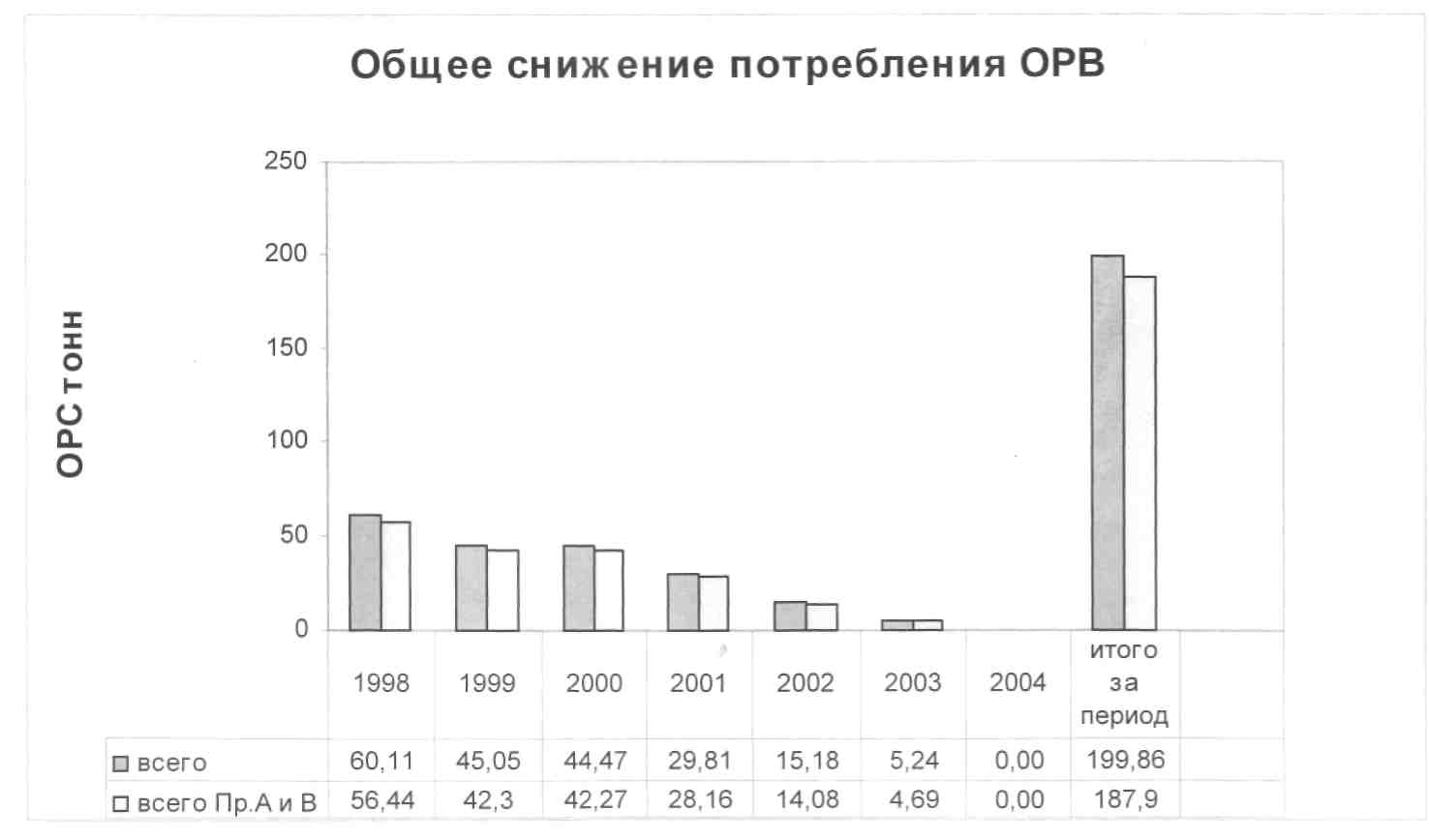 IГрафик № 1. Общее снижение потребления Озоноразрушающих веществГрафик № 2. Снижение потребления веществ Приложение А, Группа 1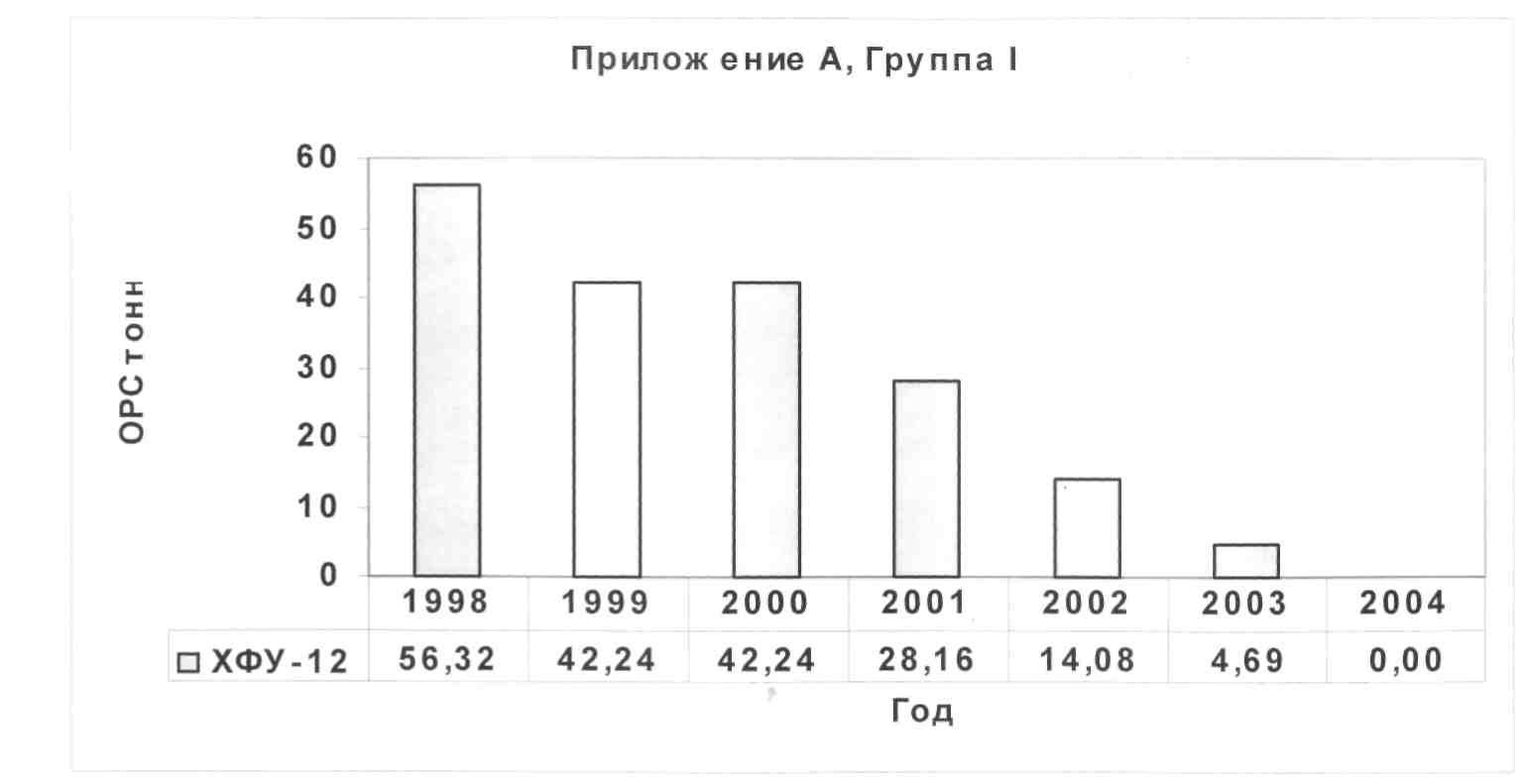 График № 3 Снижение потребления веществ Приложение В, Группа II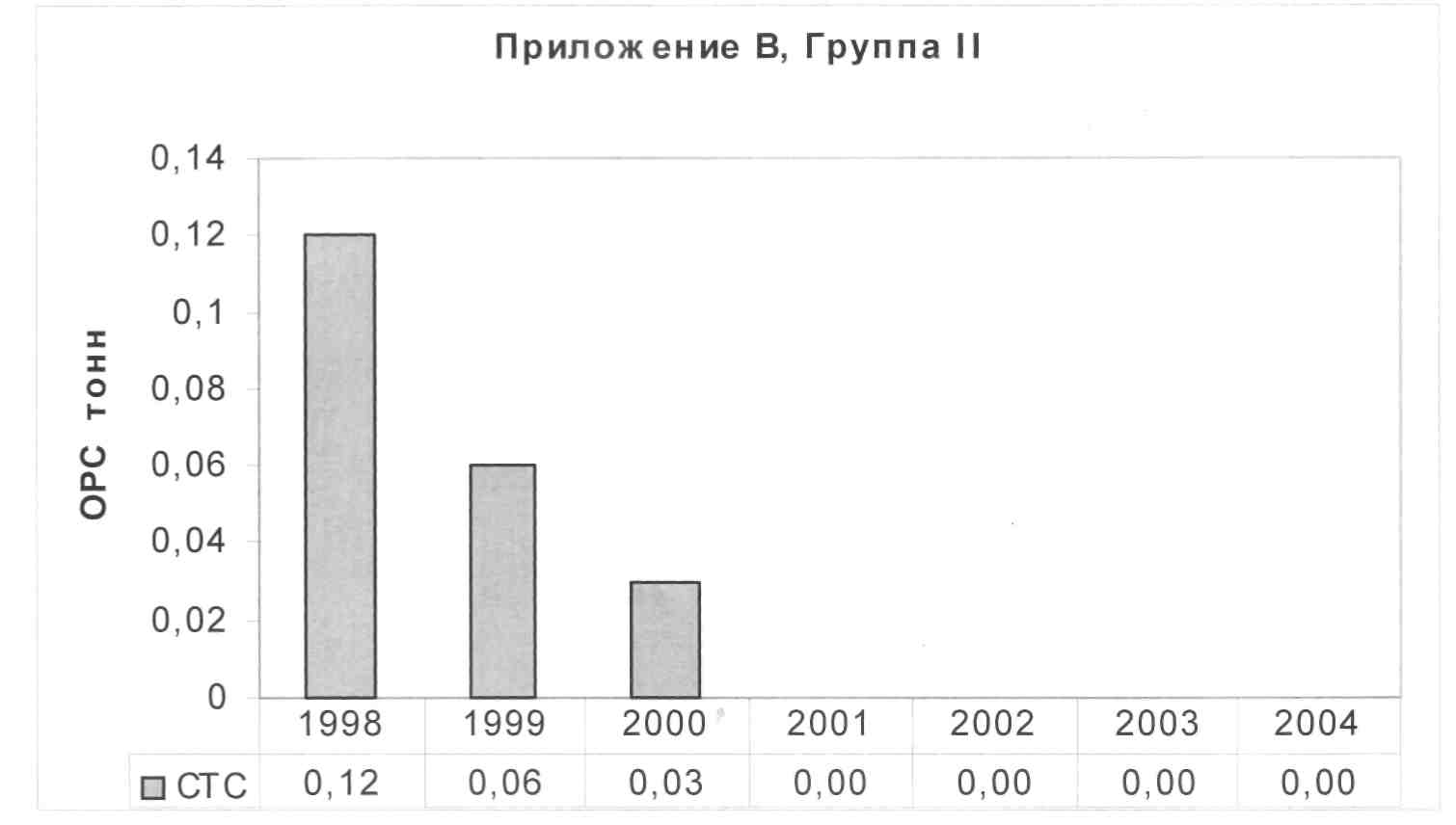 ПРИЛОЖЕНИЕ II - Институциональное укрепление и создание потенциалаСтрана:    Сектор: Название Проекта:Республика ТаджикистанВсеИнституциональное укрепление и создание потенциалаОрганизация Национального Озонового ЦентраПродолжительность Проекта: Деятельность проекта:3 годаУкрепление Национальной Институциональной Структуры для координирования и мониторинга сокращения потребления ОРВ в соответствии с Национальным Планом Действий Страновой Программы для мониторинга и таможенного контроляФинансирование ГЭФ:261411 USDОбщий бюджет:282411 USDИсполнительное Агентство:UNEPКоординирующее Национальное Агентство:Министерство   охраны   природы   Республики ТаджикистанОписание ПроектаМинистерство охраны природы Республики Таджикистан ответственно за мероприятия, осуществляемые в соответствии с Венской Конвенцией и Монреальским Протоколом. Людские и технологические ресурсы, компетентные в области Озона, очень ограничены. Это является важным препятствием в осуществлении проектов и стратегий, которые определены Страновой Программой и Планом Управления Хладагентами. Кроме этого, существующий штат Министерства охраны природы Республики Таджикистан, не способен компетентно контролировать и составлять отчеты по потреблению ОРВ в стране. Поэтому ограниченные институциональные возможности (объемы, мощности) препятствуют Министерству охраны природы в выполнении обязательств по Монреальскому Протоколу.Этот Проект укрепит национальные институциональные возможности для эффективного согласования и управления действиями, определенными в Страновой Программе.Третий под-проект обеспечит Таможенный комитет при Правительстве Республики Таджикистан комплектом ОРВ детекторов, для определения ОРВ веществ в импортируемом оборудовании. Таможенники контрольных пунктов пройдут курс обучения по применению переносных детекторов ОРВ. Это позволит улучшить контроль импортируемого оборудования, содержащего ОРВ.Цели ПроектаОсновной целью Проекта является укрепление Национального Потенциала, для того, чтобы эффективно и квалифицировано руководить мероприятиями, связанными с охраной озонового слоя.По Проекту планируется:Организовать Национальный Озоновый Центр при Министерстве охраны природы Республики Таджикистан и возложить на него ответственность за выполнение мероприятий, предусмотренных Монреальским Протоколом и Страновой Программой;Предпринять все действия, которые указаны в Страновой Программе, и контролировать их выполнение;Организовать систему правового регулирования (включая систему лицензирования) управлением ОРВ. Сформулировать и представить Закон по Озону;Разработка и осуществление подготовки преподавателей в сфере обслуживания и эксплуатации холодильного оборудования; разработка системы лицензирования для обслуживающего персонала;Повысить уровень общественного сознания через средства массовой информации, содействовать стратегии ускоренного сокращения ОРВ. Организовать Информационный Центр и Пункт для распространения информации по озону. Разработать учебные программы на телевидении по вопросам разрушения озонового слоя;Разработать систему использования ОРВ и систему квот, для контроля за импортом ОРВ;Запретить импорт оборудования содержащего и использующего ОРВ;Создать систему мониторинга по импорту ОРВ, в соответствии с требованиями Монреальского Протокола;Обеспечить таможенные посты приборами, определяющими тип ХФУ;Участие в региональном обучении таможенников в странах с переходной экономикой для выполнения региональных процедур использования тарифной классификации, мониторинга, контроля и сбора данных по использованию ОРВ;Выполнение проекта по восстановлению, рециклированию и созданию системы восстановления и рециклирования ОРВ для обслуживания холодильников;Контроль за выполнением ПУХ;Способствовать разработке и внедрению технологий ОРВ-заменителей в местной промышленности и технических институтах;Определить возможности двустороннего международного сотрудничества;Ежегодный отчет в Секретариат ГЭФ о прогрессе выполнения Страновой Программы. Помощь в подготовке бюджетов, консультация по выделенным из ГЭФ фондам;Способствовать осуществлению системы лицензирования импорта/экспорта после того, как она будет создана;Организовать краткосрочное обучение для таможенныхофицеров по специальностям: инспект3. Организация и управление ПроектомНациональный Озоновый Центр, который будет организован при Министерстве охраны природы Республики Таджикистан, будет нести ответственность за выполнение всех вышеуказанных обязательств.Штатный офицер и ассистенты (также профессионалы) будут оказывать помощь местным консультантам по правовым и вопросам технологии холодильных установок.Государственное комитет статистики и Таможенный Комитет при Правительстве Республики Таджикистан будут оказывать содействие Национальному Озоновому Центру.Офицер-профессионал будет осуществлять координацию Национального Плана Действий и предоставлять отчет о его выполнении Министру охраны природы Республики Таджикистан. Он будет сопредседателем Национальной Команды по Озону и готовить полугодовые отчеты о выполнении плана по прекращению использования ОРВ. Организация деятельности Центра и процедура отчетности будут выполняться согласно требованиям UNEP/DTIE.В рамках Проекта, Таможенному комитету при Правительстве Республики Таджикистан будут предоставлены ОРВ детекторы (50 единиц) для определения ОРВ в импортируемом оборудовании, а также краткосрочное обучение офицеров Таможенного комитета при Правительстве Республики Таджикистан по использованию на таможенных постах переносного оборудования. Это позволит улучшить мониторинг и контроль за импортом ОРВ и продукцией их содержащей.Национальный Озоновый Центр будет ответственным за общий мониторинг и координирование действий, описанных в этом Проекте.3.1 Сроки выполнения3.2 Целевое обучениеОбучение будет проведено среди офицеров Таможенного Комитета при Правительстве Республики Таджикистан (инспекторов, контролеров, таможенных полицейских) со стажем работы, в качестве контролеров, не менее 5 лет (если возможно). По всей линии границы Республики Таджикистан, протяженность которой составляет 3651 км, имеется 90 таможенных пропускных пунктов. Длина границы с Кыргызстаном составляет 870 км; с Узбекистаном - 1161 км; с Афганистаном - 1206 км и с Китаем - 114 км. Для тысячи офицеров Таможенной службы будут проведены семинары по определению ОРВ, ввозимых в Республику Таджикистан.Дополнительно будут организованы совещания для руководителей Таможенного Комитета при Правительстве Республики Таджикистан, Комитета по статистики и Министерства экономики и международных связей по планированию и осуществлению системы лицензирования импорта ОРВ.4.   Бюджет ПроектаОбщий бюджет составляет 282,411 Долларов США. Финансирование из ГЭФ составляет 261,411 Долларов США, включая оборудование, штат сотрудников, печатные расходы, материалы и кампании по повышению общественного сознания и участие UNEP/DTIE в мониторинге и технической помощи.В рамках этого проекта, Таможенный комитет будет обеспечен сетью детекторов ОРВ (50 единиц) для определения ОРВ в импортируемом оборудовании и проведением краткосрочных курсов по обучению работе на переносном оборудовании офицеров таможенной службы на определенных контрольно-пропускных пунктах страны. Это позволит улучшить мониторинг и контроль импорта ОРВ. Выделенные средства будут израсходованы на приобретение оборудования и проведение краткосрочного обучения по применению этого оборудования. Оборудование будет распределено по всем пограничным контрольно-пропускным пунктам, установленным в соответствии с приоритетами Таможенного комитета при Правительстве Республики Таджикистан.Вклад Правительства в проект состоит в предоставлении помещения для Национального Озонового Центра, местного телефона, офисной мебели и в содержании центра. Объем вклада Правительства составляет 21000 Долларов США.Проект бюджета:Титульный Лист Национальной Программы1.График прекращения использования2.План Действий Правительства3.Проекты, представленные для финансирования4.СтоимостьРезюме1.Общие сведения2.Существующее положение3.Выполнение мероприятий по прекращению использования озоноразрушающих веществ.4.Финансирование проектов1.Введение1.1Причина1.2Статус1.3Полученная помощь2.Существующее положение2.1Существующее и прогнозируемое потребление ОРВ2.1.1Текущее потребление2.1.2"Прогнозируемое потребление2.2Промышленная структура2.2.1Импортеры ОРВ2.2.2Потребители ОРВ2.2.2.1Сектор холодильного оборудованияПроизводство бытового холодильного оборудованияТорговые холодильникиПромышленные холодильникиБытовые холодильникиОхлаждение на транспортеКондиционирование воздухаОбслуживание систем охлаждения и воздушного кондиционирования2.2.2.2Пеноматериалы2.2.2.3Растворители2.2.2.4Другие потребители2.3Институциональная (организационная) структура2.4Политическая структура2.5Обязанности Государства по выполнению условийМонреальского Протокола3.Реализация программы замещения3.1Стратегическое заявление Правительства3.2План действий3.2.1Действия Правительства3.2.2Проекты3.3Стратегия выполнения3.4График прекращение потребления ОРВ3.5Бюджет и финансирование программы3.6Подготовка мониторингаПРИЛОЖЕНИЕ 1 - Прогноз неограниченного потребления и снижение потребления ОРВ1.Таблица: Прогноз неограниченного потребления ОРВ, с учетом ОРС на 1998-2010 г.г.'2.График 1: Общее снижение потребления ОРВ, с учетом ОРС3.График 2: Снижение потребления веществ, Приложение А, группа I.!4.График 3: Снижение потребления веществ, Приложение В, группа П.'0ПРИЛОЖЕНИЕ II - Институциональное укрепление и создание потенциала1.Описание Проекта2.Цели Проекта3.Организация и управление Проектом3.1Сроки выполнения3.2Целевое обучение4.Бюджет ПроектаНазвание веществаТекущее потреблениев1998г.тонн в расчете наОРСПланируемое общеепотребление допрекращенияиспользования,тонн в расчете на ОРСПланируемый годпрекращенияиспользованияПриложение А , Группа 156.32187,72003ХФУ-1256.32Приложение В Группа III0.120.22001Тетрахлорметан0.12Приложение С, Группа 11.805.8Как предусмотрено Монреальским ПротоколомГФХУ-221.80Приложение E Группа 11.876.1Как предусмотрено Монреальским ПротоколомМетил бромид1.87Итого: Приложения А и В56.44187.9Итого:60.11241.7годыМЕРОПРИЯТИЯОБЛАСТЬ ПРИМЕНЕНИЯПЛАНИРУЕМЫЙ ЭФФЕКТ2000-20031. Институциональное укреплениеВсеКоординация и мониторинг выполненияПлана Действий Страновой Программы ипрекращение использования всех ОРВ2000-20032. МониторингВсеСоздание системы мониторинга в соответствии стребованиями Монреальского Протокола, контроль завыполнением графика сокращения потребления ОРВ,обучение таможенников2000-20033. Система правового регулирования, касающаяся контроля за использованием ОРВВсеСокращение использования и импорта ОРВ20004. Введение акцизных налогов на импортВсеСокращение импорта ОРВ и поощрение восстановления и вторичного использования ОРВ2000-20015. Разработка и установление системы нормированияХолодильная отрасльСокращение ОРВ20006. Введение запрета на ввоз ОРВ и оборудования, содержащего ОРВХолодильная ОтрасльПрекращение использования ХФУ и всех ОРВ в дальнейшем.20007. Система стимулирования и сдерживанияВсеРазработка и выполнение системы стимулирования и сдерживания использования ОРВ2000-20038. Лицензирование техников по обслуживаниюХолодильнаяотрасль,ВсеСоздание системы лицензирования в секторе обслуживания; Позже на использование всех ОРВ20009. Восстановление и рециркуляции хладагентовХолодильная отрасльВыполнение Национальной программы по восстановлению и рециркуляции через демонстрацию оборудования                      ;1999-200510. Поддержка местных отраслей промышленностиХолодильнаяотрасль,ВсеПоддержка научно-исследовательских работ в сфере альтернативного холодильного оборудования и '» финансовая поддержка разработок новых технологий.1999-2005Работа по информированию населенияВсеПодготовка материалов, проведение кампании по -информированию населения через средства массовойинформации и неправительственные организации дляповышения массового осознания и пропаганды попрекращению использования ОРВ.годПРОЕКТВедущее агентство-исполнительКоличество уничтоженных ОРС, тн.СтоимостьпроектаUSDВклад Правительства иПромышлен-ностиФинансирование из ГЭФ USD2000Институциональное укрепление и создание потенциалаЮНЕПНет данных282,41121,000261,4112000-20021.а Мониторинг выполнения ПУХЮНЕП2000Lb Развитие национальной системы мониторинга и повышение квалификации таможенниковЮНЕП2. План Управления Хладагентов20002.1. Обучение тренеров техников холодильной отраслиЮНЕП9,45133,900133,90020002.2. Программа восстановления и рециклирования хладагентовUNDP15,59309,303309,30320003. Замена использования ХФУ в производстве бытовых холодильников «Памир»UNDP8.61346,612173,956172,656Суммарная стоимость проектов Страновой Программы для ГЭФ в $ США877,270Оценочная стоимость окончательного прекращения использования ОРВ в $ США.2,679,670Оценочная стоимость эффективности проектов, финансированных ГЭФ-USD/кг.26,07Оценочная стоимость эффективности окончательного прекращения использования ОРВ в $ США11,09Дата началаПроектСекторОбщая суммаСокращение ОРС20001. Институциональное укрепление и создание потенциала*Все282.411N/A20001а. Мониторинг выполнения ПУХ (RMP)Холодильникиlb. Образование системы Национального мониторинга и укрепление Национальной Таможенной СлужбыВсе2. План управления хладагентами20002.1 Обучение тренеров для подготовки техников в холодильной отраслиХолодильники133.9009,4520002.2 Программа восстановления и рециклирования в холодильной отраслиХолодильники309.30315.592000Исключение ХФУ-12 из производства бытовых холодильников «Памир»**Холодильники346.6128.61Всего:1.0722.22633.65Вещество 1Импорт1998Метр, тоннПотребление 1998 Метр, тоннОРСПотребление1997ОРС тоннПотребление1998ОРС тонн%итого1998Приложение А, Группа 1ХФУ-1256.3256.321.048.1656.32Итого Приложение А, Группа156.3256.3248.1656.3293.7Приложение В, Группа IIТетрахлометан0.110.111.10.110.12Итого Приложение В, Группа II0.110.110.110.120.2Итого Приложение А и В56.4356.4448.2756.4493.9Приложение С, Группа 1ГХФУ-2232.7432.740.0551.651.80Итого Приложение С32.7432.741.651.803.0Приложение Е, Группа 1Метилбромид2.682.680.71.561.87Итого: Приложение Е2.6882.681.561.873.1Всего:91.8591.8551.4860.11100Сектор использованияВеществоПрименениеПотребление с учетом ОРС, тн%Холодильное оборудованиеХолодильное оборудованиеХолодильное оборудованиеХолодильное оборудованиеХолодильное оборудованиеПроизводство бытовых холодильниковХФУ - 12Заправка4.046,7Обслуживание бытовых холодильниковХФУ-12Обслуживание23.2838,8Итого бытовых холодильников27.3245.5Торговые холодильникиХФУ-12Обслуживание24.79Итого торговых холодильников24.7941.2Железнодорожные рефрижераторыХФУ-12Обслуживание2.00Автомобильные рефрижераторыХФУ - 12Обслуживание0.21Итого   рефрижераторы       на транспорте2.213.7ВСЕГО ПО ХОЛОДИЛЬНОМУ ОБОРУДОВАНИЮ54.3290.4Кондиционирование воздухаСистемы кондиционированияГФХУ - 22Обслуживание0.24Комфортное кондиционирование в комнатахГФХУ -22Обслуживание1.56Кондиционирование на транспорте (Железная дорога)ХФУ - 12Обслуживание2.003.3Итого по кондиционированиюХФУ-122.003.3ГФХУ-221.803.0ВСЕГО ПОКОНДИЦИОНИРОВАНИЮВОЗДУХА3.806.3ВСЕГО ПО ХОЛОДИЛЬНОМУ58.1296.7СЕКТОРУРастворителиРастворители для лабораторных целейCCI40.12ВСЕГО ПО РАСТВОРИТЕЛЯМ0.120.2ФумигантыметилбромидФумигант1.87ВСЕГО ФУМИГАНТОВ1.873.1ВСЕГО60.11100Вещество1986198719881989199019911992199319941995199619971998Прил.А Гр. 1210,95192.61193.06189.36187.1091.8684.8466.9017.7031.6634.9148.1656.32ХФУ-114.213.533.123.771.762.64ХФУ-12206.74189.08189.94185.59184.4087.1074.8059.5017.7031.6634.9148.1656.32ХФУ-1132.703.007.407.40Прил.В Гр II0.000.000.000.000.000.000.000.000.000.330.000.110.120.330.110.12Прил. С Гр 10.550.550.550.661.581.110.500.890.680.711.161.651.80ГФХУ-220.550.550.550.661.580.540.500.880.680.711.161.651.809ГФХУ-1420.570.01Прил.Е Гр. 11.541.390.000.001.260.860.670.000.000.002.071.561.87МВг1.541.391.260.860.672.071.561.87Всего213.04194.55193.61190.02189.9493.8386.0167.7918.3832.7038.1451.4860.11Предприятия импортерыВещество1997 ОРС тонн1998 ОРС тоннАО «Рембыттехника»ХФУ-1228.5331.10НХФУ-221.351.47ХФУ-12~Таджикская железная дорогаХФУ-128.08.72Душанбинский                      завод холодильников «Памир»ХФУ-120.504.37Таджикский Алюминиевый ЗаводХФУ-124.004.36НХФУ-220.1000.114Посреднические фирмыХФУ-127.137.77ГФХУ-220.200.22ПО «Востокредмет»Тетрахлорметан0.110.22Министерство Сельского ХозяйстваМетилбромид1.561.87Итого:ХФУ-1248.1656.32Итого:ГХФУ-221.651.80Всего:51.4860.111. Создание Межведомственной комиссии по проблемам озонаОбщее руководство процессом замещения ОРВ. Координация по осуществлению Национального Плана действий и проектов.Продолжение. Проверка выполнения плана действий и проектовПродолжение. Оценка эффективности вытеснения ОРВ в стране2. Создание офиса по замещению ОРВ при Министерстве охраны природыКоординация и выполнение Национального Плана действий и мониторинг выполнения проектов Национальной Страновой Программы. Подготовка отчетов в UNEP, DTIE, Секретариат UNEP по озону и ГЭФ.ПродолжениеПродолжение. Оценка эффективности прекращения использования ОРВ в стране1 3. Создание законодательства и системы регулирования процесса замещения ОРВРазработка и принятие поправок к действующим законодательным актам. Запрет на продукцию содержащую ОРВ.Продолжение. Оценка эффективности принятых мер и внесенных поправокПродолжение.Запрет на импорт и экспортОРВ.4. Лицензирование и введение квот.Разработка и введение механизма лицензирования импорта и экспорта ОРВ и продукции их содержащей, на основе квот, совместно с Таможенным комитетом при Правительстве Республики Таджикистан.Продолжение. Оценка эффективности принятых мер и внесенных поправокПродолжение.5. Экономический механизм.Разработка нормативных актов по стимулированию скорейшего замещения ОРВ (поощрения, штрафные санкции)Создание Трастового фонда, способствующего использованию веществ, альтернативных ОРВ.Продолжение.                          16. Создание системы i мониторинга ОРВ.Разработка     совместно     с Таможенным Комитетом при Правительстве     Республики Таджикистан             системы мониторинга импорта ОРВ и продукции их содержащей с целью:•	выполнение
требований
Монреальского
Протокола;•	разработка и ведение
статистической
отчетности по ОРВ;•	контроль за
прекращением
использования ОРВ и
представлением
отчетов в UNEPОТ1Е,Секретариат по Озону, ГЭФидр.Продолжение.Оценка            эффективности принятых мер стимулирования.7.  Проведение  обучения  и сертификации.Проведение на региональном и национальном уровне обучение техников по обслуживанию холодильной техники. ОрганизацияКонсультативного Центра для проведения дальнейшего обучения персонала.Организация системы сертификации работников по обслуживанию холодильной техники.8. Проект по регенерации и/или рециркуляции ОРВ.Демонстрация и обучение работе на оборудовании по рециклированию и/или восстановлению ОРВ при обслуживании холодильной техники.Применение оборудования по восстановлению и/или рециклированию ОРВ при обслуживании бытовых холодильников.Применение оборудования по восстановлении и рециклированию ОРВ при обслуживании транспортных кондиционеров воздуха, бытовых холодильников и больших холодильных установок.Продолжение. Создание банка ХФУ.9. Поддержка предприятий, научно-исследовательских организаций и частного сектора по прекращению использования ОРВ.Оказание помощи в сотрудничестве и поддержка при внедрении перспективных разработок, основанных на технологиях не содержащих ОРВ.Поддержка исследований и производства холодильного оборудования, основанного на технологиях, не содержащих ОРВ.Продолжение.10. Осведомленность общественности.Обеспечение постоянного освещения в средствах массовой информации целей и хода выполнения работ по вытеснению ОРВ.Продолжение. Разработка учебных программ по охране окружающей среды.Продолжение11. Поддержка научно-исследовательских работ по изучению разрушения озонового слоя.Разработка бизнес- плана и изучение возможностей национальных и иностранных фондов для приобретения необходимого оборудования для научных исследований.Продолжение.Продолжение.Дата началаПроектСекторОбщая суммаСокращениеОРВ20001. Институциональное укрепление и создание потенциала*Все282.411N/A20001.а. Мониторинг выполнения Плана Управления Хладагентами (ПУХ)Холодильникиl.b. Образование системы Национального мониторинга и укрепление Таможенного Комитета при Правительстве Республики ТаджикистанВсе2. План Управления холодильной отраслью20002.1 Обучение тренеров для подготовки техников в холодильной отраслиХолодильники~    133.9009.4520002.2 Программа восстановления и рециклирования ОРВ в холодильной отраслиХолодильники309.30315.592000Исключение ХФУ-12 из производства бытовых холодильников «Памир»**Холодильники346.6128.61Всего1.0722.22633.65Составные части проектаСтоимость в USDПроекты финансируемые ГЭФ877.270Преждевременный износ холодильников; 90.000 при 20 USD1.800.000Сокращение СТС 0.12 ОРС тонн; 20.000 USD2.400ИТОГО:2.679.670ПроектГодСрок исполненияНамеченное прекращение в ОРС тоннФинансирование ГЭФ (USD)1. Институциональное укрепление и создание потенциала20003 годаНет данных261.4111.а. Мониторинг выполнения ПУХ20003 годаНет данныхl.b. Развитие системы Национального Мониторинга и укрепление Таможенной Службы200018 месяцевНет данных2. План управления хладагентами (ПУХ)2.1. 2.1 Обучение тренеров для подготовки техников в холодильной отрасли200018 месяцев9.45133.9002.2. Программа восстановления и рециклирования ОРВ в холодильной отрасли20003 года15.59309.3033. Исключение ХФУ-12 из производства бытовых холодильников «Памир»20003 года8.61172.656ИТОГО33.65877.270Вещество19861991199219931995199619971998199920002001200520092010Прилож.А, Гр.1210,9591,8684,8466,9031,6634,9148,1656,3256,8861,8566,8160,3462,7568,39ХФУ-114,211,762,644,398,79ХФУ-12206,7487,1074,8059,5031,6634,9148,1656,3256,8857,4658,0260,3462,7568,39ХФУ-1133,007,407,40Прилож.В, Гр.И0,000,000,000,000,330,000,110,120,120,120,120,130,140,15СТС0,330,110,120,120,120,120,130,140,15Прилож.С,Гр.10,551,110,500,890,711,161,651,801,961,982,002,092,192,96ГХФУ - 22 ГХФУ -1420,550,540,500,880,711,161,651,801,961,982,002,092,192,38ГХФУ - 22 ГХФУ -1420,570,010,58Прилож.Е, Гр.11,540,860,670,000,002,071,561,872,292,322,342,452,552,76МВг1,540,860,672,071,561,872,292,322,342,452,552,76Итого:213,0493,8386,0167,7932,7038,1451,4860,1161,2566,2771,2765,0167,6374,28ДействияКварталКварталКварталКварталКварталКварталКварталКварталКварталКварталКварталКварталКварталКварталКварталКварталДействия1999199919991999200020002000200020012001200120012002200220022002Участие в первомРегиональномСовещанииXСовещание по разработке и учреждению системы лицензирования импорта/экспортаXУчастие во второмРегиональномСовещанииXПоставка переносного оборудования. Обучение работе на немXXXОбучение офицеров ТаможниXСтоимость200020012002Всего USDОрганизация Национального Озонового ЦентраОборудование:        покупка       и       использование оборудования;   включая микропроцессор; принтер; модем;     программное    обеспечение;    регулятор мощности; ксерокс; телефон; факс.1600016000Штат: Координатор проекта, Эксперты, Ассистенты и Секретарь25100251002510075300Текущие расходы: телекоммуникационные затраты, затраты   на   обслуживание,   офисные   поставки, обслуживание оборудование75007500750022500Повышение общественного сознание через средства массовой информации (радиовещание, печать и телевидения)90007000550021500Непредвиденные расходы (3%)1579157915794737Итого:631794517943679152037Мониторинг согласно Монреальскому ПротоколуЗатраты   на   одного   эксперта   (оплата   труда, командировочные, связь)50005000500015000Непредвиденные расходы (3%)150150150450Итого51505150515015450Поставка   оборудования   и   обучение   персонала таможенной службыI Детекторы ХФУ (50 х 640 USD)32000Международный консультант, включая оплату труда, командировочные и транспортные расходы10000Местный консультант2500Проведение      рабочих     семинаров,      включая канцтовары, фотокопирование и т.д.8000Непредвиденные расходы5550Итого61050Независимая оценка и координирование технических и политических вопросов11100Службы поддержки проекта72587258725821774Итого ГЭФ1477375758756087261411Вклад ПравительстваОфис: аренда помещение, связь и т.д.70007000700021000Всего стоимость проекта282411